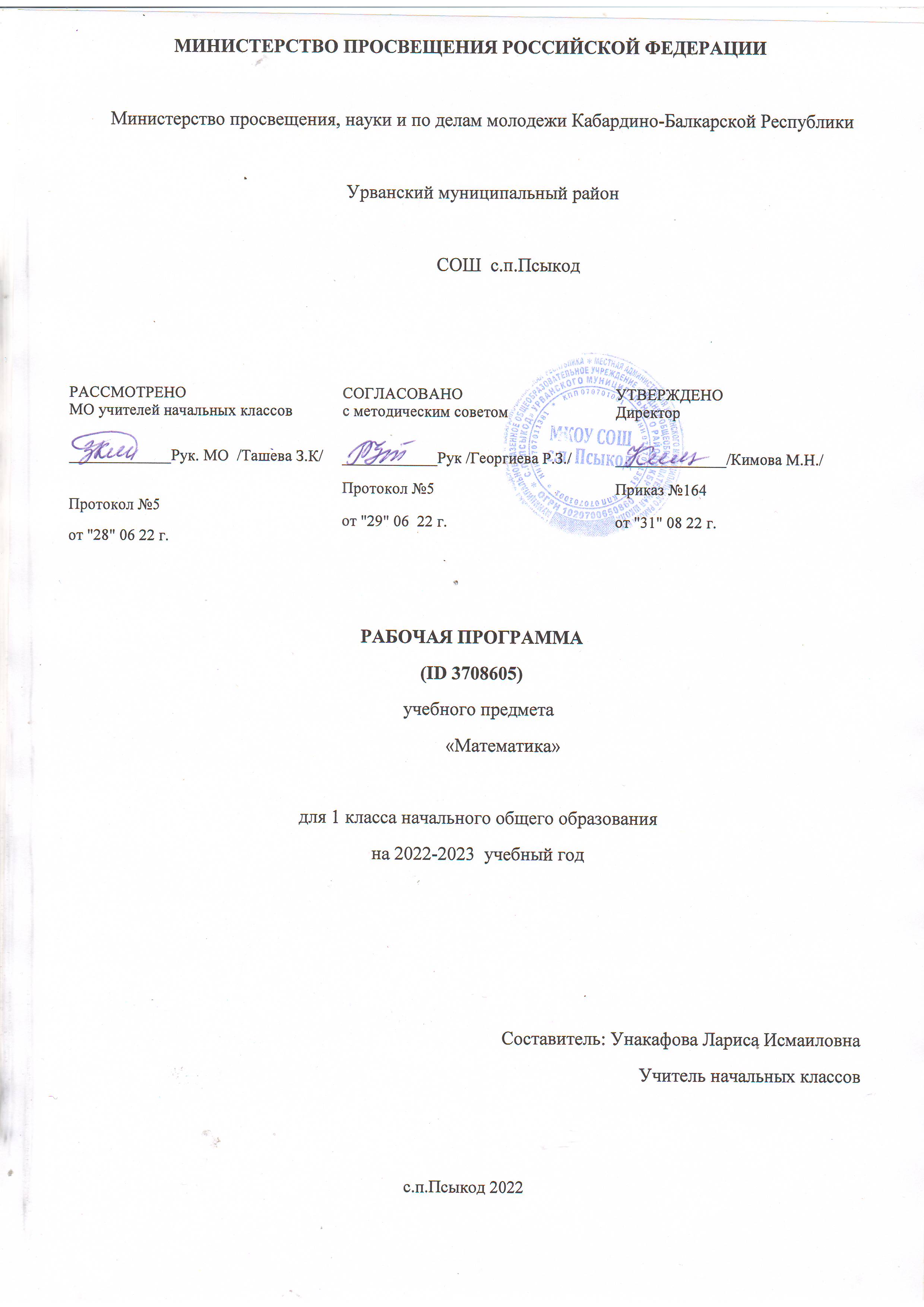 Пояснительная запискаРабочая программа по предмету «Математика» для обучающихся 1 класса составлена на основе Требований к результатам освоения основной образовательной программы начального общего образования, представленных в Федеральном государственном образовательном стандарте начального общего образования, а также Примерной программы воспитания.В начальной школе изучение математики имеет особое значение в развитии младшего школьника. Приобретённые им знания, опыт выполнения предметных и универсальных действий на математическом материале, первоначальное овладение математическим языком станут фундаментом обучения в основном звене школы, а также будут востребованы в жизни.Изучение математики в начальной школе направлено на достижение следующих образовательных, развивающих целей, а также целей воспитания:Освоение начальных математических знаний - понимание значения величин и способов их измерения; использование арифметических способов для разрешения сюжетных ситуаций; формирование умения решать учебные и практические задачи средствами математики; работа с алгоритмами выполнения арифметических действий. Формирование функциональной математической грамотности младшего школьника, которая характеризуется наличием у него опыта решения учебно-познавательных и учебно-практических задач, построенных на понимании и применении математических отношений («часть-целое», «больше-меньше», «равно-неравно», «порядок»), смысла арифметических действий, зависимостей (работа, движение, продолжительность события). Обеспечение математического развития младшего школьника - формирование способности к интеллектуальной деятельности, пространственного воображения, математической речи; умение строить рассуждения, выбирать аргументацию,  различать верные (истинные) и неверные (ложные) утверждения, вести поиск информации (примеров, оснований для упорядочения, вариантов и др.). Становление учебно-познавательных мотивов и интереса к изучению математики и умственному труду; важнейших качеств интеллектуальной деятельности: теоретического и пространственного мышления, воображения, математической речи, ориентировки в математических терминах и понятиях; прочных  навыков использования математических знаний в повседневной жизни. В основе конструирования содержания и отбора планируемых результатов лежат следующие ценности математики, коррелирующие со становлением личности младшего школьника:понимание математических отношений выступает средством познания закономерностей  существования   окружающего мира, фактов, процессов  и  явлений,  происходящих  в  природе и в обществе (хронология событий, протяжённость по времени, образование целого из частей, изменение формы, размера и т.д.); математические представления о числах, величинах, геометрических фигурах являются условием целостного восприятия творений природы и человека (памятники архитектуры, сокровища искусства и культуры, объекты природы); владение математическим языком, элементами алгоритмического мышления позволяет ученику совершенствовать коммуникативную деятельность (аргументировать свою точку зрения, строить логические цепочки рассуждений; опровергать или подтверждать истинность предположения).Младшие школьники проявляют интерес к математической сущности предметов и явлений окружающей жизни - возможности их измерить, определить величину, форму, выявить зависимости и  закономерности  их  расположения  во  времени  и в пространстве. Осознанию младшим школьником многих математических явлений помогает его тяга к моделированию, что облегчает освоение общего способа решения учебной задачи, а также работу с разными средствами информации, в том числе и графическими (таблица, диаграмма, схема).В начальной школе математические знания и умения применяются школьником при изучении других учебных предметов (количественные и пространственные характеристики, оценки, расчёты и прикидка, использование графических форм представления информации). Приобретённые учеником умения строить алгоритмы, выбирать рациональные способы устных и письменных арифметических вычислений, приёмы проверки правильности выполнения действий, а также различение, называние, изображение геометрических фигур, нахождение геометрических величин (длина, периметр, площадь) становятся показателями сформированной функциональной грамотности младшего школьника и предпосылкой успешного дальнейшего обучения в основном звене школы.На изучение математики в 1 классе отводится 4 часа в неделю, всего 132 часа.СОДЕРЖАНИЕ УЧЕБНОГО ПРЕДМЕТАОсновное содержание обучения в программе представлено разделами: «Числа и величины», «Арифметические действия», «Текстовые задачи», «Пространственные отношения и геометрические фигуры», «Математическая информация».Числа и величиныЧисла от 1 до 9: различение, чтение, запись. Единица счёта. Десяток. Счёт предметов, запись результата цифрами. Число и цифра 0 при измерении, вычислении. Числа в пределах 20: чтение, запись, сравнение.  Однозначные и двузначные числа. Увеличение (уменьшение) числа на несколько единиц. Длина и её измерение. Единицы длины: сантиметр, дециметр; установление соотношения между ними. Арифметические действияСложение и вычитание чисел в пределах 20. Названия компонентов действий, результатов действий сложения, вычитания. Вычитание как действие, обратное сложению. Текстовые задачиТекстовая задача: структурные элементы, составление текстовой задачи по образцу. Зависимость между данными и искомой величиной в текстовой задаче. Решение задач в одно действие. Пространственные отношения и геометрические фигурыРасположение предметов и объектов на плоскости, в пространстве: слева/справа, сверху/снизу, между; установление пространственных отношений. Геометрические фигуры: распознавание круга, треугольника, прямоугольника, отрезка. Построение отрезка, квадрата, треугольника с помощью линейки на листе в клетку; измерение длины отрезка в сантиметрах. Математическая информацияСбор данных об объекте по образцу. Характеристики объекта, группы объектов (количество, форма, размер). Группировка объектов по заданному признаку.Закономерность в ряду заданных объектов: её обнаружение, продолжение ряда. Верные (истинные) и неверные (ложные) предложения, составленные относительно заданного набора математических объектов. Чтение таблицы (содержащей не более 4-х данных); извлечение данного из строки, столбца; внесение одного-двух данных в таблицу. Чтение рисунка, схемы с одним-двумя числовыми данными (значениями данных величин). Двух-трёхшаговые инструкции, связанные с вычислением, измерением длины, изображением геометрической фигуры. Универсальные учебные действия (пропедевтический уровень)Универсальные познавательные учебные действия:наблюдать математические объекты (числа, величины) в окружающем мире; обнаруживать общее и различное в записи арифметических действий; понимать назначение и необходимость использования величин в жизни; наблюдать действие измерительных приборов; сравнивать два объекта, два числа; распределять объекты на группы по заданному основанию; копировать изученные фигуры, рисовать от руки по собственному замыслу; приводить примеры чисел, геометрических фигур; вести порядковый и количественный счет (соблюдать последовательность). Работа с информацией:понимать, что математические явления могут быть представлены с помощью разных средств: текст, числовая запись, таблица, рисунок, схема; читать таблицу, извлекать информацию, представленную в табличной форме. Универсальные коммуникативные учебные действия:характеризовать (описывать) число, геометрическую фигуру, последовательность из нескольких чисел, записанных по порядку; комментировать ход сравнения двух объектов; описывать своими словами сюжетную ситуацию и математическое отношение, представленное в задаче; описывать положение предмета в пространстве различать и использовать математические знаки; строить предложения относительно заданного набора объектов. Универсальные регулятивные учебные действия:принимать учебную задачу, удерживать её в процессе деятельности;действовать в соответствии с предложенным образцом, инструкцией; проявлять интерес к проверке результатов решения учебной задачи, с помощью учителя устанавливать причину возникшей ошибки и трудности; проверять правильность вычисления с помощью другого приёма выполнения действия.Совместная деятельность:участвовать в парной работе с математическим материалом; выполнять правила совместной деятельности: договариваться, считаться с мнением партнёра, спокойно и мирно разрешать конфликты.ПЛАНИРУЕМЫЕ ОБРАЗОВАТЕЛЬНЫЕ РЕЗУЛЬТАТЫИзучение математики в 1 классе направлено на достижение обучающимися личностных, метапредметных и предметных результатов освоения учебного предмета. Личностные результатыВ результате изучения предмета «Математика» у обучающегося будут сформированы следующие личностные результаты:осознавать необходимость изучения математики для адаптации к жизненным ситуациям, для развития общей культуры человека; развития способности мыслить, рассуждать, выдвигать предположения и доказывать или опровергать их; применять правила совместной деятельности со сверстниками, проявлять способность договариваться, лидировать, следовать указаниям, осознавать личную ответственность и объективно оценивать свой вклад в общий результат;осваивать навыки организации безопасного поведения в информационной среде; применять математику для решения практических задач в повседневной жизни, в том числе при оказании помощи одноклассникам, детям младшего возраста, взрослым и пожилым людям; работать в ситуациях, расширяющих опыт применения математических отношений в реальной жизни, повышающих интерес к интеллектуальному труду и уверенность своих силах при решении поставленных задач, умение преодолевать трудности; оценивать практические и учебные ситуации с точки зрения возможности применения математики для рационального и эффективного решения учебных и жизненных проблем; оценивать свои успехи в изучении математики, намечать пути устранения трудностей; стремиться углублять свои математические знания и умения; пользоваться разнообразными информационными средствами для решения предложенных и самостоятельно выбранных учебных проблем, задач.Метапредметные результатыК концу обучения у обучающегося формируются следующие универсальные учебные действия.Универсальные  познавательные учебные действия:1)  Базовые логические действия:устанавливать связи и зависимости между математическими объектами (часть-целое; причина-следствие; протяжённость); применять базовые логические универсальные действия: сравнение, анализ, классификация (группировка), обобщение;приобретать практические графические и измерительные навыки для успешного решения учебных и житейских задач;представлять текстовую задачу, её решение в виде модели, схемы, арифметической записи, текста в соответствии с предложенной учебной проблемой.2)  Базовые исследовательские действия:проявлять способность ориентироваться в учебном материале разных разделов курса математики; понимать и адекватно использовать математическую терминологию: различать, характеризовать, использовать для решения учебных и практических задач; применять изученные методы познания (измерение, моделирование, перебор вариантов)3)  Работа с информацией:находить и использовать для решения учебных задач текстовую, графическую информацию в разных источниках информационной среды; читать, интерпретировать графически представленную информацию (схему, таблицу, диаграмму, другую модель); представлять информацию в заданной форме (дополнять таблицу, текст), формулировать утверждение по образцу, в соответствии с требованиями учебной задачи; принимать правила, безопасно использовать предлагаемые электронные средства и источники информации.Универсальные коммуникативные учебные действия:конструировать утверждения, проверять их истинность;строить логическое рассуждение;использовать текст задания для объяснения способа и хода решения математической задачи;формулировать ответ;комментировать процесс вычисления, построения, решения; объяснять полученный ответ с использованием изученной терминологии;в процессе диалогов по обсуждению изученного материала — задавать вопросы, высказывать суждения, оценивать выступления участников, приводить доказательства своей правоты, проявлять этику общения;создавать в соответствии с учебной задачей тексты разного вида - описание (например, геометрической фигуры), рассуждение (к примеру, при решении задачи), инструкция (например, измерение длины отрезка);ориентироваться в алгоритмах: воспроизводить, дополнять, исправлять деформированные;составлять по аналогии; . самостоятельно составлять тексты заданий, аналогичные типовым изученным.Универсальные регулятивные учебные действия:1)  Самоорганизация:планировать этапы предстоящей работы, определять последовательность учебных действий; выполнять правила безопасного использования электронных средств, предлагаемых в процессе обучения.2)  Самоконтроль:осуществлять контроль процесса и результата своей деятельности, объективно оценивать их; выбирать и при необходимости корректировать способы действий; находить ошибки в своей работе, устанавливать их причины, вести поиск путей преодоления ошибок.3)  Самооценка:предвидеть возможность возникновения трудностей и ошибок, предусматривать способы их предупреждения (формулирование вопросов, обращение к учебнику, дополнительным средствам обучения, в том числе электронным); оценивать рациональность своих действий, давать им качественную характеристику.Совместная деятельность:участвовать в совместной деятельности: распределять работу между членами группы (например, в случае решения задач, требующих перебора большого количества вариантов, приведения примеров и контрпримеров); согласовывать  мнения в ходе поиска доказательств, выбора рационального способа, анализа информации;осуществлять совместный контроль и оценку выполняемых действий, предвидеть возможность возникновения ошибок и трудностей, предусматривать пути их предупреждения.Предметные результатыК концу обучения в 1 классе обучающийся научится:читать, записывать, сравнивать,  упорядочивать  числа  от  0 до 20; пересчитывать различные объекты, устанавливать порядковый номер объекта; находить числа, большие/меньшие данного числа на заданное число; выполнять арифметические действия сложения и вычитания в пределах 20 (устно и письменно) без перехода через десяток; называть и различать компоненты действий сложения (слагаемые, сумма) и вычитания (уменьшаемое, вычитаемое, разность); решать текстовые задачи в одно действие на сложение и вычитание: выделять условие и требование (вопрос); сравнивать объекты по длине, устанавливая между ними соотношение длиннее/короче (выше/ниже, шире/уже); знать и использовать единицу длины — сантиметр; измерять длину отрезка, чертить отрезок заданной длины (в см); различать число и цифру; распознавать геометрические фигуры: круг, треугольник, прямоугольник (квадрат), отрезок; устанавливать между объектами соотношения: слева/справа, дальше/ближе, между, перед/за, над/под; распознавать верные (истинные) и неверные (ложные) утверждения относительно заданного набора объектов/предметов; группировать объекты по заданному признаку; находить и называть закономерности в ряду объектов повседневной жизни; различать строки и столбцы таблицы, вносить данное в таблицу, извлекать данное/данные из таблицы; сравнивать два объекта (числа, геометрические фигуры); распределять объекты на две группы по заданному основанию.ТЕМАТИЧЕСКОЕ ПЛАНИРОВАНИЕПОУРОЧНОЕ ПЛАНИРОВАНИЕУчебно-методическое обеспечение образовательного процесса Обязательные учебные материалы для ученикаМоро М. И., Волкова С. И., Степанова С. В. Математика. Учебник. 1 класс. В 2 частях Моро М. И., Волкова С. И. Математика. Рабочая тетрадь. 1 класс. В 2 частяхМетодические материалы для учителяМоро М. И., Волкова С. И., Степанова С. В. и др. Математика. Примерные рабочие программы. Предметная линия учебников системы «Школа России». 1-4 классыБантова М. А., Бельтюкова Г. В., Волкова С. И. и др. Математика. Методические рекомендации. 1 классЦифровые образовательные ресурсы и ресурсы сети ИнтернетЭлектронное приложение к учебнику М.И.. Моро    1-4 класс   Математика. Тренажёр к учебнику М.И.МороЦифровой сервис «Начинайзер»https://shop.prosv.ru/nachinajzer-obuchenie-gramote-russkij-yazyk-1-klass-pomoshh-roditelyam21468?utm_source=school-russia.prosv.ru&utm_medium=referral&utm_campaign=school-russia.prosv.ru&utm_referrer=school-russia.prosv.ruОбразовательная онлайн-платформа https://uchi.ru/Единое содержание общего образованияhttps://edsoo.ru/Музеи Россииhttp://www.museum.ru/Российская электронная школаhttps://resh.edu.ru/Математика в школеhttps://mathematics-tests.com/LECTA — образовательная платформа. https://lecta.rosuchebnik.ru/
«Начальное образование» —раздел сайта корпорации «Российский учебник».

https://rosuchebnik.ru/material/spisok-eor-nachalnaya-shkola/
Единая коллекция цифровых образовательных ресурсов

http://school-collection.edu.ru/
Материально-техническое обеспечение образовательного процессаТаблицы по математике. Раздаточные материалы для обучения последовательному пересчёту от 0 до 10. Раздаточные материалы для обучения последовательному пересчёту от 0 до 20. Комплект для изучения состава числа. Раздаточные материалы для обучения последовательному пересчёту от 0 до 100. Комплекты цифр и знаков. Комплекты цифр и знаков («математический веер»). Модель циферблата часов с синхронизированными стрелками.Комплект инструментов: линейка, транспортир, угольник, циркуль. Весы учебные с гирями. №
п/пНаименование разделов и тем программыКоличество часовКоличество часовКоличество часовДата изученияВиды деятельностиВиды, формы контроляВиды, формы контроляЭлектронные (цифровые) образовательные ресурсы№
п/пНаименование разделов и тем программывсегоконтрольные работыпрактические работыДата изученияВиды деятельностиВиды, формы контроляВиды, формы контроляЭлектронные (цифровые) образовательные ресурсыРаздел 1. ЧислаРаздел 1. ЧислаРаздел 1. ЧислаРаздел 1. ЧислаРаздел 1. ЧислаРаздел 1. ЧислаРаздел 1. ЧислаРаздел 1. ЧислаРаздел 1. ЧислаРаздел 1. Числа1.1.Числа от 1 до 9: различение, чтение, запись.10105.09-20.09Игровые упражнения по различению количества предметов (зрительно, на слух, установлением соответствия), числа и цифры, представлению чисел словесно и письменно; работа в парах/ группах. Формулирование ответов на вопросы: «Сколько?», «Который по счёту?», «На сколько больше?», «На сколько меньше?», «Что получится, если увеличить/уменьшить количество на 1, на 2?» — по образцу и самостоятельно; практические работы по определению длин предложенных предметов с помощью заданной мерки, по определению длины в сантиметрах;
Словесное описание группы предметов, ряда чисел; чтение и запись по образцу и самостоятельно групп чисел, геометрических фигур в заданном и самостоятельно установленном порядке; обсуждение: назначение знаков в математике, обобщение представлений; цифры; знаки сравнения, равенства, арифметических действий; устная работа: счёт единицами в разном порядке, чтение, упорядочение однозначных и двузначных чисел; счёт по 2, по 5;
Работа с таблицей чисел: наблюдение, установление закономерностей в расположении чисел; работа в парах/группах. Формулирование вопросов, связанных с порядком чисел, увеличением/уменьшением числа на несколько единиц, установлением закономерности в ряду чисел;
Моделирование учебных ситуаций, связанных с применением представлений о числе в практических ситуациях. Письмо цифрУстный опросУстный опросhttps://resh.edu.ru/1.2.Единица счёта. Десяток. 121.09Игровые упражнения по различению количества предметов (зрительно, на слух, установлением соответствия), числа и цифры, представлению чисел словесно и письменно; работа в парах/ группах. Формулирование ответов на вопросы: «Сколько?», «Который по счёту?», «На сколько больше?», «На сколько меньше?», «Что получится, если увеличить/уменьшить количество на 1, на 2?» — по образцу и самостоятельно; практические работы по определению длин предложенных предметов с помощью заданной мерки, по определению длины в сантиметрах;
Словесное описание группы предметов, ряда чисел; чтение и запись по образцу и самостоятельно групп чисел, геометрических фигур в заданном и самостоятельно установленном порядке; обсуждение: назначение знаков в математике, обобщение представлений; цифры; знаки сравнения, равенства, арифметических действий; устная работа: счёт единицами в разном порядке, чтение, упорядочение однозначных и двузначных чисел; счёт по 2, по 5;
Работа с таблицей чисел: наблюдение, установление закономерностей в расположении чисел; работа в парах/группах. Формулирование вопросов, связанных с порядком чисел, увеличением/уменьшением числа на несколько единиц, установлением закономерности в ряду чисел;
Моделирование учебных ситуаций, связанных с применением представлений о числе в практических ситуациях. Письмо цифрСамооценка с использованием «Оценочного листа»
Самооценка с использованием «Оценочного листа»
https://resh.edu.ru/1.3.Счёт предметов, запись результата цифрами.122.09Игровые упражнения по различению количества предметов (зрительно, на слух, установлением соответствия), числа и цифры, представлению чисел словесно и письменно; работа в парах/ группах. Формулирование ответов на вопросы: «Сколько?», «Который по счёту?», «На сколько больше?», «На сколько меньше?», «Что получится, если увеличить/уменьшить количество на 1, на 2?» — по образцу и самостоятельно; практические работы по определению длин предложенных предметов с помощью заданной мерки, по определению длины в сантиметрах;
Словесное описание группы предметов, ряда чисел; чтение и запись по образцу и самостоятельно групп чисел, геометрических фигур в заданном и самостоятельно установленном порядке; обсуждение: назначение знаков в математике, обобщение представлений; цифры; знаки сравнения, равенства, арифметических действий; устная работа: счёт единицами в разном порядке, чтение, упорядочение однозначных и двузначных чисел; счёт по 2, по 5;
Работа с таблицей чисел: наблюдение, установление закономерностей в расположении чисел; работа в парах/группах. Формулирование вопросов, связанных с порядком чисел, увеличением/уменьшением числа на несколько единиц, установлением закономерности в ряду чисел;
Моделирование учебных ситуаций, связанных с применением представлений о числе в практических ситуациях. Письмо цифрУстный опросУстный опросhttps://resh.edu.ru/1.4.Порядковый номер объекта при заданном порядке счёта.1126.09Игровые упражнения по различению количества предметов (зрительно, на слух, установлением соответствия), числа и цифры, представлению чисел словесно и письменно; работа в парах/ группах. Формулирование ответов на вопросы: «Сколько?», «Который по счёту?», «На сколько больше?», «На сколько меньше?», «Что получится, если увеличить/уменьшить количество на 1, на 2?» — по образцу и самостоятельно; практические работы по определению длин предложенных предметов с помощью заданной мерки, по определению длины в сантиметрах;
Словесное описание группы предметов, ряда чисел; чтение и запись по образцу и самостоятельно групп чисел, геометрических фигур в заданном и самостоятельно установленном порядке; обсуждение: назначение знаков в математике, обобщение представлений; цифры; знаки сравнения, равенства, арифметических действий; устная работа: счёт единицами в разном порядке, чтение, упорядочение однозначных и двузначных чисел; счёт по 2, по 5;
Работа с таблицей чисел: наблюдение, установление закономерностей в расположении чисел; работа в парах/группах. Формулирование вопросов, связанных с порядком чисел, увеличением/уменьшением числа на несколько единиц, установлением закономерности в ряду чисел;
Моделирование учебных ситуаций, связанных с применением представлений о числе в практических ситуациях. Письмо цифрКонтрольная работа
Контрольная работа
https://resh.edu.ru/1.5.Сравнение чисел, сравнение групп предметов по количеству: больше, меньше, столько же.227.09-28.09Игровые упражнения по различению количества предметов (зрительно, на слух, установлением соответствия), числа и цифры, представлению чисел словесно и письменно; работа в парах/ группах. Формулирование ответов на вопросы: «Сколько?», «Который по счёту?», «На сколько больше?», «На сколько меньше?», «Что получится, если увеличить/уменьшить количество на 1, на 2?» — по образцу и самостоятельно; практические работы по определению длин предложенных предметов с помощью заданной мерки, по определению длины в сантиметрах;
Словесное описание группы предметов, ряда чисел; чтение и запись по образцу и самостоятельно групп чисел, геометрических фигур в заданном и самостоятельно установленном порядке; обсуждение: назначение знаков в математике, обобщение представлений; цифры; знаки сравнения, равенства, арифметических действий; устная работа: счёт единицами в разном порядке, чтение, упорядочение однозначных и двузначных чисел; счёт по 2, по 5;
Работа с таблицей чисел: наблюдение, установление закономерностей в расположении чисел; работа в парах/группах. Формулирование вопросов, связанных с порядком чисел, увеличением/уменьшением числа на несколько единиц, установлением закономерности в ряду чисел;
Моделирование учебных ситуаций, связанных с применением представлений о числе в практических ситуациях. Письмо цифрСамооценка с использованием «Оценочного листа»
Самооценка с использованием «Оценочного листа»
https://resh.edu.ru/1.6.Число и цифра 0 при измерении, вычислении.129.09Игровые упражнения по различению количества предметов (зрительно, на слух, установлением соответствия), числа и цифры, представлению чисел словесно и письменно; работа в парах/ группах. Формулирование ответов на вопросы: «Сколько?», «Который по счёту?», «На сколько больше?», «На сколько меньше?», «Что получится, если увеличить/уменьшить количество на 1, на 2?» — по образцу и самостоятельно; практические работы по определению длин предложенных предметов с помощью заданной мерки, по определению длины в сантиметрах;
Словесное описание группы предметов, ряда чисел; чтение и запись по образцу и самостоятельно групп чисел, геометрических фигур в заданном и самостоятельно установленном порядке; обсуждение: назначение знаков в математике, обобщение представлений; цифры; знаки сравнения, равенства, арифметических действий; устная работа: счёт единицами в разном порядке, чтение, упорядочение однозначных и двузначных чисел; счёт по 2, по 5;
Работа с таблицей чисел: наблюдение, установление закономерностей в расположении чисел; работа в парах/группах. Формулирование вопросов, связанных с порядком чисел, увеличением/уменьшением числа на несколько единиц, установлением закономерности в ряду чисел;
Моделирование учебных ситуаций, связанных с применением представлений о числе в практических ситуациях. Письмо цифрУстный опросУстный опросhttps://resh.edu.ru/1.7.Числа в пределах 20: чтение, запись, сравнение. 103.10Игровые упражнения по различению количества предметов (зрительно, на слух, установлением соответствия), числа и цифры, представлению чисел словесно и письменно; работа в парах/ группах. Формулирование ответов на вопросы: «Сколько?», «Который по счёту?», «На сколько больше?», «На сколько меньше?», «Что получится, если увеличить/уменьшить количество на 1, на 2?» — по образцу и самостоятельно; практические работы по определению длин предложенных предметов с помощью заданной мерки, по определению длины в сантиметрах;
Словесное описание группы предметов, ряда чисел; чтение и запись по образцу и самостоятельно групп чисел, геометрических фигур в заданном и самостоятельно установленном порядке; обсуждение: назначение знаков в математике, обобщение представлений; цифры; знаки сравнения, равенства, арифметических действий; устная работа: счёт единицами в разном порядке, чтение, упорядочение однозначных и двузначных чисел; счёт по 2, по 5;
Работа с таблицей чисел: наблюдение, установление закономерностей в расположении чисел; работа в парах/группах. Формулирование вопросов, связанных с порядком чисел, увеличением/уменьшением числа на несколько единиц, установлением закономерности в ряду чисел;
Моделирование учебных ситуаций, связанных с применением представлений о числе в практических ситуациях. Письмо цифрУстный опросУстный опросhttps://resh.edu.ru/1.8.Однозначные и двузначные числа.104.10Игровые упражнения по различению количества предметов (зрительно, на слух, установлением соответствия), числа и цифры, представлению чисел словесно и письменно; работа в парах/ группах. Формулирование ответов на вопросы: «Сколько?», «Который по счёту?», «На сколько больше?», «На сколько меньше?», «Что получится, если увеличить/уменьшить количество на 1, на 2?» — по образцу и самостоятельно; практические работы по определению длин предложенных предметов с помощью заданной мерки, по определению длины в сантиметрах;
Словесное описание группы предметов, ряда чисел; чтение и запись по образцу и самостоятельно групп чисел, геометрических фигур в заданном и самостоятельно установленном порядке; обсуждение: назначение знаков в математике, обобщение представлений; цифры; знаки сравнения, равенства, арифметических действий; устная работа: счёт единицами в разном порядке, чтение, упорядочение однозначных и двузначных чисел; счёт по 2, по 5;
Работа с таблицей чисел: наблюдение, установление закономерностей в расположении чисел; работа в парах/группах. Формулирование вопросов, связанных с порядком чисел, увеличением/уменьшением числа на несколько единиц, установлением закономерности в ряду чисел;
Моделирование учебных ситуаций, связанных с применением представлений о числе в практических ситуациях. Письмо цифрУстный опросУстный опросhttps://resh.edu.ru/1.9.Увеличение (уменьшение) числа на несколько единиц205.10-06.10Игровые упражнения по различению количества предметов (зрительно, на слух, установлением соответствия), числа и цифры, представлению чисел словесно и письменно; работа в парах/ группах. Формулирование ответов на вопросы: «Сколько?», «Который по счёту?», «На сколько больше?», «На сколько меньше?», «Что получится, если увеличить/уменьшить количество на 1, на 2?» — по образцу и самостоятельно; практические работы по определению длин предложенных предметов с помощью заданной мерки, по определению длины в сантиметрах;
Словесное описание группы предметов, ряда чисел; чтение и запись по образцу и самостоятельно групп чисел, геометрических фигур в заданном и самостоятельно установленном порядке; обсуждение: назначение знаков в математике, обобщение представлений; цифры; знаки сравнения, равенства, арифметических действий; устная работа: счёт единицами в разном порядке, чтение, упорядочение однозначных и двузначных чисел; счёт по 2, по 5;
Работа с таблицей чисел: наблюдение, установление закономерностей в расположении чисел; работа в парах/группах. Формулирование вопросов, связанных с порядком чисел, увеличением/уменьшением числа на несколько единиц, установлением закономерности в ряду чисел;
Моделирование учебных ситуаций, связанных с применением представлений о числе в практических ситуациях. Письмо цифрСамооценка с использованием «Оценочного листа»
Самооценка с использованием «Оценочного листа»
https://resh.edu.ru/Итого по разделуИтого по разделу20Раздел 2. ВеличиныРаздел 2. ВеличиныРаздел 2. ВеличиныРаздел 2. ВеличиныРаздел 2. ВеличиныРаздел 2. ВеличиныРаздел 2. ВеличиныРаздел 2. ВеличиныРаздел 2. ВеличиныРаздел 2. Величины2.1.Длина и её измерение с помощью заданной мерки. 22Знакомство с приборами для измерения величин;
Линейка как простейший инструмент измерения длины;
Наблюдение действия измерительных приборов;
Понимание назначения и необходимости использования величин в жизни;
Использование линейки для измерения длины отрезка;
Коллективная работа по различению и сравнению величин;Практическая работаПрактическая работаhttps://resh.edu.ru/2.2.Сравнение без измерения: выше — ниже, шире — уже, длиннее — короче, старше — моложе, тяжелее — легче.2Знакомство с приборами для измерения величин;
Линейка как простейший инструмент измерения длины;
Наблюдение действия измерительных приборов;
Понимание назначения и необходимости использования величин в жизни;
Использование линейки для измерения длины отрезка;
Коллективная работа по различению и сравнению величин;Самооценка с использованием «Оценочного листа»
Самооценка с использованием «Оценочного листа»
https://resh.edu.ru/2.3.Единицы длины: сантиметр, дециметр; установление соотношения между ними.313Знакомство с приборами для измерения величин;
Линейка как простейший инструмент измерения длины;
Наблюдение действия измерительных приборов;
Понимание назначения и необходимости использования величин в жизни;
Использование линейки для измерения длины отрезка;
Коллективная работа по различению и сравнению величин;Практическая работаПрактическая работаhttps://resh.edu.ru/Итого по разделуИтого по разделу7Раздел 3. Арифметические действияРаздел 3. Арифметические действияРаздел 3. Арифметические действияРаздел 3. Арифметические действияРаздел 3. Арифметические действияРаздел 3. Арифметические действияРаздел 3. Арифметические действияРаздел 3. Арифметические действияРаздел 3. Арифметические действияРаздел 3. Арифметические действия3.1.Сложение и вычитание чисел в пределах 20.233Учебный диалог: «Сравнение практических (житейских) ситуаций, требующих записи одного и того же арифметического действия, разных арифметических действий»;
Практическая работа с числовым выражением: запись, чтение, приведение примера (с помощью учителя или по образцу), иллюстрирующего смысл арифметического действия;
Обсуждение приёмов сложения, вычитания: нахождение значения суммы и разности на основе состава числа, с использованием числовой ленты, по частям и др.;
Использование разных способов подсчёта суммы и разности, использование переместительного свойства при нахождении суммы;
Пропедевтика исследовательской работы: перестановка слагаемых при сложении (обсуждение практических и учебных ситуаций); моделирование. Иллюстрация с помощью предметной модели переместительного свойства сложения, способа нахождения неизвестного слагаемого. Под руководством педагога выполнение счёта с использованием заданной единицы счёта; работа в парах/группах: проверка правильности вычисления с использованием раздаточного материала, линейки, модели действия, по образцу; обнаружение общего и различного в записи арифметических действий, одного и того же действия с разными числами; дидактические игры и упражнения, связанные с выбором, составлением сумм, разностей с заданным результатом действия; сравнением значений числовых выражений (без вычислений), по результату действияУстный опросУстный опросhttps://resh.edu.ru/3.2.Названия компонентов действий, результатов действий сложения, вычитания. Знаки сложения и вычитания, названия компонентов действия. Таблица сложения. Переместительное свойство сложения.6Учебный диалог: «Сравнение практических (житейских) ситуаций, требующих записи одного и того же арифметического действия, разных арифметических действий»;
Практическая работа с числовым выражением: запись, чтение, приведение примера (с помощью учителя или по образцу), иллюстрирующего смысл арифметического действия;
Обсуждение приёмов сложения, вычитания: нахождение значения суммы и разности на основе состава числа, с использованием числовой ленты, по частям и др.;
Использование разных способов подсчёта суммы и разности, использование переместительного свойства при нахождении суммы;
Пропедевтика исследовательской работы: перестановка слагаемых при сложении (обсуждение практических и учебных ситуаций); моделирование. Иллюстрация с помощью предметной модели переместительного свойства сложения, способа нахождения неизвестного слагаемого. Под руководством педагога выполнение счёта с использованием заданной единицы счёта; работа в парах/группах: проверка правильности вычисления с использованием раздаточного материала, линейки, модели действия, по образцу; обнаружение общего и различного в записи арифметических действий, одного и того же действия с разными числами; дидактические игры и упражнения, связанные с выбором, составлением сумм, разностей с заданным результатом действия; сравнением значений числовых выражений (без вычислений), по результату действияСамооценка с использованием «Оценочного листа»
Самооценка с использованием «Оценочного листа»
https://resh.edu.ru/3.3.Вычитание как действие, обратное сложению.1Учебный диалог: «Сравнение практических (житейских) ситуаций, требующих записи одного и того же арифметического действия, разных арифметических действий»;
Практическая работа с числовым выражением: запись, чтение, приведение примера (с помощью учителя или по образцу), иллюстрирующего смысл арифметического действия;
Обсуждение приёмов сложения, вычитания: нахождение значения суммы и разности на основе состава числа, с использованием числовой ленты, по частям и др.;
Использование разных способов подсчёта суммы и разности, использование переместительного свойства при нахождении суммы;
Пропедевтика исследовательской работы: перестановка слагаемых при сложении (обсуждение практических и учебных ситуаций); моделирование. Иллюстрация с помощью предметной модели переместительного свойства сложения, способа нахождения неизвестного слагаемого. Под руководством педагога выполнение счёта с использованием заданной единицы счёта; работа в парах/группах: проверка правильности вычисления с использованием раздаточного материала, линейки, модели действия, по образцу; обнаружение общего и различного в записи арифметических действий, одного и того же действия с разными числами; дидактические игры и упражнения, связанные с выбором, составлением сумм, разностей с заданным результатом действия; сравнением значений числовых выражений (без вычислений), по результату действияУстный опросУстный опросhttps://resh.edu.ru/3.4.Неизвестное слагаемое.1Учебный диалог: «Сравнение практических (житейских) ситуаций, требующих записи одного и того же арифметического действия, разных арифметических действий»;
Практическая работа с числовым выражением: запись, чтение, приведение примера (с помощью учителя или по образцу), иллюстрирующего смысл арифметического действия;
Обсуждение приёмов сложения, вычитания: нахождение значения суммы и разности на основе состава числа, с использованием числовой ленты, по частям и др.;
Использование разных способов подсчёта суммы и разности, использование переместительного свойства при нахождении суммы;
Пропедевтика исследовательской работы: перестановка слагаемых при сложении (обсуждение практических и учебных ситуаций); моделирование. Иллюстрация с помощью предметной модели переместительного свойства сложения, способа нахождения неизвестного слагаемого. Под руководством педагога выполнение счёта с использованием заданной единицы счёта; работа в парах/группах: проверка правильности вычисления с использованием раздаточного материала, линейки, модели действия, по образцу; обнаружение общего и различного в записи арифметических действий, одного и того же действия с разными числами; дидактические игры и упражнения, связанные с выбором, составлением сумм, разностей с заданным результатом действия; сравнением значений числовых выражений (без вычислений), по результату действияУстный опросУстный опросhttps://resh.edu.ru/3.5.Сложение одинаковых слагаемых. Счёт по 2, по  3, по 5.2Учебный диалог: «Сравнение практических (житейских) ситуаций, требующих записи одного и того же арифметического действия, разных арифметических действий»;
Практическая работа с числовым выражением: запись, чтение, приведение примера (с помощью учителя или по образцу), иллюстрирующего смысл арифметического действия;
Обсуждение приёмов сложения, вычитания: нахождение значения суммы и разности на основе состава числа, с использованием числовой ленты, по частям и др.;
Использование разных способов подсчёта суммы и разности, использование переместительного свойства при нахождении суммы;
Пропедевтика исследовательской работы: перестановка слагаемых при сложении (обсуждение практических и учебных ситуаций); моделирование. Иллюстрация с помощью предметной модели переместительного свойства сложения, способа нахождения неизвестного слагаемого. Под руководством педагога выполнение счёта с использованием заданной единицы счёта; работа в парах/группах: проверка правильности вычисления с использованием раздаточного материала, линейки, модели действия, по образцу; обнаружение общего и различного в записи арифметических действий, одного и того же действия с разными числами; дидактические игры и упражнения, связанные с выбором, составлением сумм, разностей с заданным результатом действия; сравнением значений числовых выражений (без вычислений), по результату действияСамооценка с использованием «Оценочного листа»
Самооценка с использованием «Оценочного листа»
https://resh.edu.ru/3.6.Прибавление и вычитание нуля.1Учебный диалог: «Сравнение практических (житейских) ситуаций, требующих записи одного и того же арифметического действия, разных арифметических действий»;
Практическая работа с числовым выражением: запись, чтение, приведение примера (с помощью учителя или по образцу), иллюстрирующего смысл арифметического действия;
Обсуждение приёмов сложения, вычитания: нахождение значения суммы и разности на основе состава числа, с использованием числовой ленты, по частям и др.;
Использование разных способов подсчёта суммы и разности, использование переместительного свойства при нахождении суммы;
Пропедевтика исследовательской работы: перестановка слагаемых при сложении (обсуждение практических и учебных ситуаций); моделирование. Иллюстрация с помощью предметной модели переместительного свойства сложения, способа нахождения неизвестного слагаемого. Под руководством педагога выполнение счёта с использованием заданной единицы счёта; работа в парах/группах: проверка правильности вычисления с использованием раздаточного материала, линейки, модели действия, по образцу; обнаружение общего и различного в записи арифметических действий, одного и того же действия с разными числами; дидактические игры и упражнения, связанные с выбором, составлением сумм, разностей с заданным результатом действия; сравнением значений числовых выражений (без вычислений), по результату действияУстный опросУстный опросhttps://resh.edu.ru/3.7.Сложение и вычитание чисел без перехода и с  переходом через десяток.52Учебный диалог: «Сравнение практических (житейских) ситуаций, требующих записи одного и того же арифметического действия, разных арифметических действий»;
Практическая работа с числовым выражением: запись, чтение, приведение примера (с помощью учителя или по образцу), иллюстрирующего смысл арифметического действия;
Обсуждение приёмов сложения, вычитания: нахождение значения суммы и разности на основе состава числа, с использованием числовой ленты, по частям и др.;
Использование разных способов подсчёта суммы и разности, использование переместительного свойства при нахождении суммы;
Пропедевтика исследовательской работы: перестановка слагаемых при сложении (обсуждение практических и учебных ситуаций); моделирование. Иллюстрация с помощью предметной модели переместительного свойства сложения, способа нахождения неизвестного слагаемого. Под руководством педагога выполнение счёта с использованием заданной единицы счёта; работа в парах/группах: проверка правильности вычисления с использованием раздаточного материала, линейки, модели действия, по образцу; обнаружение общего и различного в записи арифметических действий, одного и того же действия с разными числами; дидактические игры и упражнения, связанные с выбором, составлением сумм, разностей с заданным результатом действия; сравнением значений числовых выражений (без вычислений), по результату действияКонтрольная работа
Контрольная работа
https://resh.edu.ru/3.8.Вычисление суммы, разности трёх чисел.1Учебный диалог: «Сравнение практических (житейских) ситуаций, требующих записи одного и того же арифметического действия, разных арифметических действий»;
Практическая работа с числовым выражением: запись, чтение, приведение примера (с помощью учителя или по образцу), иллюстрирующего смысл арифметического действия;
Обсуждение приёмов сложения, вычитания: нахождение значения суммы и разности на основе состава числа, с использованием числовой ленты, по частям и др.;
Использование разных способов подсчёта суммы и разности, использование переместительного свойства при нахождении суммы;
Пропедевтика исследовательской работы: перестановка слагаемых при сложении (обсуждение практических и учебных ситуаций); моделирование. Иллюстрация с помощью предметной модели переместительного свойства сложения, способа нахождения неизвестного слагаемого. Под руководством педагога выполнение счёта с использованием заданной единицы счёта; работа в парах/группах: проверка правильности вычисления с использованием раздаточного материала, линейки, модели действия, по образцу; обнаружение общего и различного в записи арифметических действий, одного и того же действия с разными числами; дидактические игры и упражнения, связанные с выбором, составлением сумм, разностей с заданным результатом действия; сравнением значений числовых выражений (без вычислений), по результату действияУстный опросУстный опросhttps://resh.edu.ru/Итого по разделуИтого по разделу40Раздел 4. Текстовые задачиРаздел 4. Текстовые задачиРаздел 4. Текстовые задачиРаздел 4. Текстовые задачиРаздел 4. Текстовые задачиРаздел 4. Текстовые задачиРаздел 4. Текстовые задачиРаздел 4. Текстовые задачиРаздел 4. Текстовые задачиРаздел 4. Текстовые задачи4.1.Текстовая задача: структурные элементы, составление текстовой задачи по  образцу.2Коллективное обсуждение: анализ реальной ситуации, представленной с помощью рисунка, иллюстрации, текста, таблицы, схемы (описание ситуации, что известно, что не известно; условие задачи, вопрос задачи);
Обобщение представлений о текстовых задачах, решаемых с помощью действий сложения и вычитания («на сколько больше/меньше», «сколько всего», «сколько осталось»). Различение текста и текстовой задачи, представленного в текстовой задаче; соотнесение текста задачи и её модели; моделирование: описание словами и с помощью предметной модели сюжетной ситуации и математического отношения. Иллюстрация практической ситуации с использованием счётного материала. Решение текстовой задачи с помощью раздаточного материала. Объяснение выбора арифметического действия для решения, иллюстрация хода решения, выполнения действия на модели.Устный опросhttps://resh.edu.ru/https://resh.edu.ru/4.2.Зависимость между данными и искомой величиной в текстовой задаче.1Коллективное обсуждение: анализ реальной ситуации, представленной с помощью рисунка, иллюстрации, текста, таблицы, схемы (описание ситуации, что известно, что не известно; условие задачи, вопрос задачи);
Обобщение представлений о текстовых задачах, решаемых с помощью действий сложения и вычитания («на сколько больше/меньше», «сколько всего», «сколько осталось»). Различение текста и текстовой задачи, представленного в текстовой задаче; соотнесение текста задачи и её модели; моделирование: описание словами и с помощью предметной модели сюжетной ситуации и математического отношения. Иллюстрация практической ситуации с использованием счётного материала. Решение текстовой задачи с помощью раздаточного материала. Объяснение выбора арифметического действия для решения, иллюстрация хода решения, выполнения действия на модели.Устный опросhttps://resh.edu.ru/https://resh.edu.ru/4.3.Выбор и запись арифметического действия для получения ответа на вопрос.1Коллективное обсуждение: анализ реальной ситуации, представленной с помощью рисунка, иллюстрации, текста, таблицы, схемы (описание ситуации, что известно, что не известно; условие задачи, вопрос задачи);
Обобщение представлений о текстовых задачах, решаемых с помощью действий сложения и вычитания («на сколько больше/меньше», «сколько всего», «сколько осталось»). Различение текста и текстовой задачи, представленного в текстовой задаче; соотнесение текста задачи и её модели; моделирование: описание словами и с помощью предметной модели сюжетной ситуации и математического отношения. Иллюстрация практической ситуации с использованием счётного материала. Решение текстовой задачи с помощью раздаточного материала. Объяснение выбора арифметического действия для решения, иллюстрация хода решения, выполнения действия на модели.Устный опросhttps://resh.edu.ru/https://resh.edu.ru/4.4.Текстовая сюжетная задача в одно действие: запись решения, ответа задачи.111Коллективное обсуждение: анализ реальной ситуации, представленной с помощью рисунка, иллюстрации, текста, таблицы, схемы (описание ситуации, что известно, что не известно; условие задачи, вопрос задачи);
Обобщение представлений о текстовых задачах, решаемых с помощью действий сложения и вычитания («на сколько больше/меньше», «сколько всего», «сколько осталось»). Различение текста и текстовой задачи, представленного в текстовой задаче; соотнесение текста задачи и её модели; моделирование: описание словами и с помощью предметной модели сюжетной ситуации и математического отношения. Иллюстрация практической ситуации с использованием счётного материала. Решение текстовой задачи с помощью раздаточного материала. Объяснение выбора арифметического действия для решения, иллюстрация хода решения, выполнения действия на модели.Самооценка с использованием «Оценочного листа», контрольная работаhttps://resh.edu.ru/https://resh.edu.ru/4.5.Обнаружение недостающего элемента задачи, дополнение текста задачи числовыми данными (по  иллюстрации, смыслу задачи, её решению).1Коллективное обсуждение: анализ реальной ситуации, представленной с помощью рисунка, иллюстрации, текста, таблицы, схемы (описание ситуации, что известно, что не известно; условие задачи, вопрос задачи);
Обобщение представлений о текстовых задачах, решаемых с помощью действий сложения и вычитания («на сколько больше/меньше», «сколько всего», «сколько осталось»). Различение текста и текстовой задачи, представленного в текстовой задаче; соотнесение текста задачи и её модели; моделирование: описание словами и с помощью предметной модели сюжетной ситуации и математического отношения. Иллюстрация практической ситуации с использованием счётного материала. Решение текстовой задачи с помощью раздаточного материала. Объяснение выбора арифметического действия для решения, иллюстрация хода решения, выполнения действия на модели.Устный опросhttps://resh.edu.ru/https://resh.edu.ru/Итого по разделуИтого по разделу16Раздел 5. Пространственные отношения и  геометрические фигурыРаздел 5. Пространственные отношения и  геометрические фигурыРаздел 5. Пространственные отношения и  геометрические фигурыРаздел 5. Пространственные отношения и  геометрические фигурыРаздел 5. Пространственные отношения и  геометрические фигурыРаздел 5. Пространственные отношения и  геометрические фигурыРаздел 5. Пространственные отношения и  геометрические фигурыРаздел 5. Пространственные отношения и  геометрические фигурыРаздел 5. Пространственные отношения и  геометрические фигурыРаздел 5. Пространственные отношения и  геометрические фигуры5.1.Расположение предметов и  объектов на плоскости, в  пространстве: слева/справа, сверху/снизу, между; установление пространственных отношений.41Распознавание и называние известных геометрических фигур, обнаружение в окружающем мире их моделей;
Игровые упражнения: «Угадай фигуру по описанию», «Расположи фигуры в заданном порядке», «Найди модели фигур в классе» и т. п.; практическая деятельность: графические и измерительные действия в работе с карандашом и линейкой: копирование, рисование фигур по инструкции; анализ изображения (узора, геометрической фигуры), называние элементов узора, геометрической фигуры; творческие задания: узоры и орнаменты. Составление инструкции изображения узора, линии (по клеткам);
Составление пар: объект и его отражение; практические работы: измерение длины отрезка, ломаной, длины стороны квадрата, сторон прямоугольника. Комментирование хода и результата работы; установление соответствия результата и поставленного вопроса; ориентировка в пространстве и на плоскости (классной доски, листа бумаги, страницы учебника и т. д.). Установление направления, прокладывание маршрута;
Учебный диалог: обсуждение свойств геометрических фигур (прямоугольника и др.); сравнение геометрических фигур (по форме, размеру); сравнение отрезков по длине; предметное моделирование заданной фигуры из различных материалов (бумаги, палочек, трубочек, проволоки и пр.), составление из других геометрических фигурКонтрольная работа
https://resh.edu.ru/https://resh.edu.ru/5.2.Распознавание объекта и его отражения.1Распознавание и называние известных геометрических фигур, обнаружение в окружающем мире их моделей;
Игровые упражнения: «Угадай фигуру по описанию», «Расположи фигуры в заданном порядке», «Найди модели фигур в классе» и т. п.; практическая деятельность: графические и измерительные действия в работе с карандашом и линейкой: копирование, рисование фигур по инструкции; анализ изображения (узора, геометрической фигуры), называние элементов узора, геометрической фигуры; творческие задания: узоры и орнаменты. Составление инструкции изображения узора, линии (по клеткам);
Составление пар: объект и его отражение; практические работы: измерение длины отрезка, ломаной, длины стороны квадрата, сторон прямоугольника. Комментирование хода и результата работы; установление соответствия результата и поставленного вопроса; ориентировка в пространстве и на плоскости (классной доски, листа бумаги, страницы учебника и т. д.). Установление направления, прокладывание маршрута;
Учебный диалог: обсуждение свойств геометрических фигур (прямоугольника и др.); сравнение геометрических фигур (по форме, размеру); сравнение отрезков по длине; предметное моделирование заданной фигуры из различных материалов (бумаги, палочек, трубочек, проволоки и пр.), составление из других геометрических фигурУстный опросhttps://resh.edu.ru/https://resh.edu.ru/5.3.Геометрические фигуры: распознавание круга, треугольника, прямоугольника, отрезка.31Распознавание и называние известных геометрических фигур, обнаружение в окружающем мире их моделей;
Игровые упражнения: «Угадай фигуру по описанию», «Расположи фигуры в заданном порядке», «Найди модели фигур в классе» и т. п.; практическая деятельность: графические и измерительные действия в работе с карандашом и линейкой: копирование, рисование фигур по инструкции; анализ изображения (узора, геометрической фигуры), называние элементов узора, геометрической фигуры; творческие задания: узоры и орнаменты. Составление инструкции изображения узора, линии (по клеткам);
Составление пар: объект и его отражение; практические работы: измерение длины отрезка, ломаной, длины стороны квадрата, сторон прямоугольника. Комментирование хода и результата работы; установление соответствия результата и поставленного вопроса; ориентировка в пространстве и на плоскости (классной доски, листа бумаги, страницы учебника и т. д.). Установление направления, прокладывание маршрута;
Учебный диалог: обсуждение свойств геометрических фигур (прямоугольника и др.); сравнение геометрических фигур (по форме, размеру); сравнение отрезков по длине; предметное моделирование заданной фигуры из различных материалов (бумаги, палочек, трубочек, проволоки и пр.), составление из других геометрических фигурКонтрольная работа
https://resh.edu.ru/https://resh.edu.ru/5.4.Построение отрезка, квадрата, треугольника с помощью линейки; измерение длины отрезка в сантиметрах.109Распознавание и называние известных геометрических фигур, обнаружение в окружающем мире их моделей;
Игровые упражнения: «Угадай фигуру по описанию», «Расположи фигуры в заданном порядке», «Найди модели фигур в классе» и т. п.; практическая деятельность: графические и измерительные действия в работе с карандашом и линейкой: копирование, рисование фигур по инструкции; анализ изображения (узора, геометрической фигуры), называние элементов узора, геометрической фигуры; творческие задания: узоры и орнаменты. Составление инструкции изображения узора, линии (по клеткам);
Составление пар: объект и его отражение; практические работы: измерение длины отрезка, ломаной, длины стороны квадрата, сторон прямоугольника. Комментирование хода и результата работы; установление соответствия результата и поставленного вопроса; ориентировка в пространстве и на плоскости (классной доски, листа бумаги, страницы учебника и т. д.). Установление направления, прокладывание маршрута;
Учебный диалог: обсуждение свойств геометрических фигур (прямоугольника и др.); сравнение геометрических фигур (по форме, размеру); сравнение отрезков по длине; предметное моделирование заданной фигуры из различных материалов (бумаги, палочек, трубочек, проволоки и пр.), составление из других геометрических фигурПрактическая работа, устный опросhttps://resh.edu.ru/https://resh.edu.ru/5.5.Длина стороны прямоугольника, квадрата, треугольника.11Распознавание и называние известных геометрических фигур, обнаружение в окружающем мире их моделей;
Игровые упражнения: «Угадай фигуру по описанию», «Расположи фигуры в заданном порядке», «Найди модели фигур в классе» и т. п.; практическая деятельность: графические и измерительные действия в работе с карандашом и линейкой: копирование, рисование фигур по инструкции; анализ изображения (узора, геометрической фигуры), называние элементов узора, геометрической фигуры; творческие задания: узоры и орнаменты. Составление инструкции изображения узора, линии (по клеткам);
Составление пар: объект и его отражение; практические работы: измерение длины отрезка, ломаной, длины стороны квадрата, сторон прямоугольника. Комментирование хода и результата работы; установление соответствия результата и поставленного вопроса; ориентировка в пространстве и на плоскости (классной доски, листа бумаги, страницы учебника и т. д.). Установление направления, прокладывание маршрута;
Учебный диалог: обсуждение свойств геометрических фигур (прямоугольника и др.); сравнение геометрических фигур (по форме, размеру); сравнение отрезков по длине; предметное моделирование заданной фигуры из различных материалов (бумаги, палочек, трубочек, проволоки и пр.), составление из других геометрических фигурКонтрольная работа
https://resh.edu.ru/https://resh.edu.ru/5.6.Изображение прямоугольника, квадрата, треугольника.11Распознавание и называние известных геометрических фигур, обнаружение в окружающем мире их моделей;
Игровые упражнения: «Угадай фигуру по описанию», «Расположи фигуры в заданном порядке», «Найди модели фигур в классе» и т. п.; практическая деятельность: графические и измерительные действия в работе с карандашом и линейкой: копирование, рисование фигур по инструкции; анализ изображения (узора, геометрической фигуры), называние элементов узора, геометрической фигуры; творческие задания: узоры и орнаменты. Составление инструкции изображения узора, линии (по клеткам);
Составление пар: объект и его отражение; практические работы: измерение длины отрезка, ломаной, длины стороны квадрата, сторон прямоугольника. Комментирование хода и результата работы; установление соответствия результата и поставленного вопроса; ориентировка в пространстве и на плоскости (классной доски, листа бумаги, страницы учебника и т. д.). Установление направления, прокладывание маршрута;
Учебный диалог: обсуждение свойств геометрических фигур (прямоугольника и др.); сравнение геометрических фигур (по форме, размеру); сравнение отрезков по длине; предметное моделирование заданной фигуры из различных материалов (бумаги, палочек, трубочек, проволоки и пр.), составление из других геометрических фигурПрактическая работаhttps://resh.edu.ru/https://resh.edu.ru/Итого по разделуИтого по разделу20Раздел 6. Математическая информацияРаздел 6. Математическая информацияРаздел 6. Математическая информацияРаздел 6. Математическая информацияРаздел 6. Математическая информацияРаздел 6. Математическая информацияРаздел 6. Математическая информацияРаздел 6. Математическая информацияРаздел 6. Математическая информацияРаздел 6. Математическая информация6.1.Сбор данных об объекте по  образцу. Характеристики объекта, группы объектов (количество, форма, размер); выбор предметов по образцу (по  заданным признакам).4Коллективное наблюдение: распознавание в окружающем мире ситуаций, которые целесообразно сформулировать на языке математики и решить математическими средствами;
Наблюдение за числами в окружающем мире, описание словами наблюдаемых фактов, закономерностей;
Ориентировка в книге, на странице учебника, использование изученных терминов для описания положения рисунка, числа, задания и пр. на странице, на листе бумаги;
Работа с наглядностью — рисунками, содержащими математическую информацию. Формулирование вопросов и ответов по рисунку (иллюстрации, модели). Упорядочение математических объектов с опорой на рисунок, сюжетную ситуацию и пр.;
Дифференцированное задание: составление предложений, характеризующих положение одного предмета относительно другого. Моделирование отношения («больше», «меньше», «равно»), переместительное свойство сложения;
Работа в парах/группах: поиск общих свойств групп предметов (цвет, форма, величина, количество, назначение и др.). Таблица как способ представления информации, полученной из повседневной жизни (расписания, чеки, меню и т.д.);
Знакомство с логической конструкцией «Если … , то …».Верно или неверно: формулирование и проверка предложения;Контрольная работа
https://resh.edu.ru/https://resh.edu.ru/6.2.Группировка объектов по  заданному признаку.2Коллективное наблюдение: распознавание в окружающем мире ситуаций, которые целесообразно сформулировать на языке математики и решить математическими средствами;
Наблюдение за числами в окружающем мире, описание словами наблюдаемых фактов, закономерностей;
Ориентировка в книге, на странице учебника, использование изученных терминов для описания положения рисунка, числа, задания и пр. на странице, на листе бумаги;
Работа с наглядностью — рисунками, содержащими математическую информацию. Формулирование вопросов и ответов по рисунку (иллюстрации, модели). Упорядочение математических объектов с опорой на рисунок, сюжетную ситуацию и пр.;
Дифференцированное задание: составление предложений, характеризующих положение одного предмета относительно другого. Моделирование отношения («больше», «меньше», «равно»), переместительное свойство сложения;
Работа в парах/группах: поиск общих свойств групп предметов (цвет, форма, величина, количество, назначение и др.). Таблица как способ представления информации, полученной из повседневной жизни (расписания, чеки, меню и т.д.);
Знакомство с логической конструкцией «Если … , то …».Верно или неверно: формулирование и проверка предложения;Устный опросhttps://resh.edu.ru/https://resh.edu.ru/6.3.Закономерность в ряду заданных объектов: её  обнаружение, продолжение ряда.1Коллективное наблюдение: распознавание в окружающем мире ситуаций, которые целесообразно сформулировать на языке математики и решить математическими средствами;
Наблюдение за числами в окружающем мире, описание словами наблюдаемых фактов, закономерностей;
Ориентировка в книге, на странице учебника, использование изученных терминов для описания положения рисунка, числа, задания и пр. на странице, на листе бумаги;
Работа с наглядностью — рисунками, содержащими математическую информацию. Формулирование вопросов и ответов по рисунку (иллюстрации, модели). Упорядочение математических объектов с опорой на рисунок, сюжетную ситуацию и пр.;
Дифференцированное задание: составление предложений, характеризующих положение одного предмета относительно другого. Моделирование отношения («больше», «меньше», «равно»), переместительное свойство сложения;
Работа в парах/группах: поиск общих свойств групп предметов (цвет, форма, величина, количество, назначение и др.). Таблица как способ представления информации, полученной из повседневной жизни (расписания, чеки, меню и т.д.);
Знакомство с логической конструкцией «Если … , то …».Верно или неверно: формулирование и проверка предложения;Устный опросhttps://resh.edu.ru/https://resh.edu.ru/6.4.Верные (истинные) и  неверные (ложные) предложения, составленные относительно заданного набора математических объектов.1Коллективное наблюдение: распознавание в окружающем мире ситуаций, которые целесообразно сформулировать на языке математики и решить математическими средствами;
Наблюдение за числами в окружающем мире, описание словами наблюдаемых фактов, закономерностей;
Ориентировка в книге, на странице учебника, использование изученных терминов для описания положения рисунка, числа, задания и пр. на странице, на листе бумаги;
Работа с наглядностью — рисунками, содержащими математическую информацию. Формулирование вопросов и ответов по рисунку (иллюстрации, модели). Упорядочение математических объектов с опорой на рисунок, сюжетную ситуацию и пр.;
Дифференцированное задание: составление предложений, характеризующих положение одного предмета относительно другого. Моделирование отношения («больше», «меньше», «равно»), переместительное свойство сложения;
Работа в парах/группах: поиск общих свойств групп предметов (цвет, форма, величина, количество, назначение и др.). Таблица как способ представления информации, полученной из повседневной жизни (расписания, чеки, меню и т.д.);
Знакомство с логической конструкцией «Если … , то …».Верно или неверно: формулирование и проверка предложения;Устный опросhttps://resh.edu.ru/https://resh.edu.ru/6.5.Чтение таблицы (содержащей не более четырёх данных); извлечение данного из  строки, столбца; внесение одного-двух данных в таблицу31Коллективное наблюдение: распознавание в окружающем мире ситуаций, которые целесообразно сформулировать на языке математики и решить математическими средствами;
Наблюдение за числами в окружающем мире, описание словами наблюдаемых фактов, закономерностей;
Ориентировка в книге, на странице учебника, использование изученных терминов для описания положения рисунка, числа, задания и пр. на странице, на листе бумаги;
Работа с наглядностью — рисунками, содержащими математическую информацию. Формулирование вопросов и ответов по рисунку (иллюстрации, модели). Упорядочение математических объектов с опорой на рисунок, сюжетную ситуацию и пр.;
Дифференцированное задание: составление предложений, характеризующих положение одного предмета относительно другого. Моделирование отношения («больше», «меньше», «равно»), переместительное свойство сложения;
Работа в парах/группах: поиск общих свойств групп предметов (цвет, форма, величина, количество, назначение и др.). Таблица как способ представления информации, полученной из повседневной жизни (расписания, чеки, меню и т.д.);
Знакомство с логической конструкцией «Если … , то …».Верно или неверно: формулирование и проверка предложения;Самооценка с использованием «Оценочного листа»
https://resh.edu.ru/https://resh.edu.ru/6.6.Чтение рисунка, схемы 1—2 числовыми данными (значениями данных величин).1Коллективное наблюдение: распознавание в окружающем мире ситуаций, которые целесообразно сформулировать на языке математики и решить математическими средствами;
Наблюдение за числами в окружающем мире, описание словами наблюдаемых фактов, закономерностей;
Ориентировка в книге, на странице учебника, использование изученных терминов для описания положения рисунка, числа, задания и пр. на странице, на листе бумаги;
Работа с наглядностью — рисунками, содержащими математическую информацию. Формулирование вопросов и ответов по рисунку (иллюстрации, модели). Упорядочение математических объектов с опорой на рисунок, сюжетную ситуацию и пр.;
Дифференцированное задание: составление предложений, характеризующих положение одного предмета относительно другого. Моделирование отношения («больше», «меньше», «равно»), переместительное свойство сложения;
Работа в парах/группах: поиск общих свойств групп предметов (цвет, форма, величина, количество, назначение и др.). Таблица как способ представления информации, полученной из повседневной жизни (расписания, чеки, меню и т.д.);
Знакомство с логической конструкцией «Если … , то …».Верно или неверно: формулирование и проверка предложения;Устный опросhttps://resh.edu.ru/https://resh.edu.ru/6.7.Выполнение 1—3-шаговых инструкций, связанных с вычислениями, измерением длины, построением геометрических фигур.3Коллективное наблюдение: распознавание в окружающем мире ситуаций, которые целесообразно сформулировать на языке математики и решить математическими средствами;
Наблюдение за числами в окружающем мире, описание словами наблюдаемых фактов, закономерностей;
Ориентировка в книге, на странице учебника, использование изученных терминов для описания положения рисунка, числа, задания и пр. на странице, на листе бумаги;
Работа с наглядностью — рисунками, содержащими математическую информацию. Формулирование вопросов и ответов по рисунку (иллюстрации, модели). Упорядочение математических объектов с опорой на рисунок, сюжетную ситуацию и пр.;
Дифференцированное задание: составление предложений, характеризующих положение одного предмета относительно другого. Моделирование отношения («больше», «меньше», «равно»), переместительное свойство сложения;
Работа в парах/группах: поиск общих свойств групп предметов (цвет, форма, величина, количество, назначение и др.). Таблица как способ представления информации, полученной из повседневной жизни (расписания, чеки, меню и т.д.);
Знакомство с логической конструкцией «Если … , то …».Верно или неверно: формулирование и проверка предложения;Устный опрос Устный опросhttps://resh.edu.ru/https://resh.edu.ru/Итого по разделу:Итого по разделу:15Резервное времяРезервное время14ОБЩЕЕ КОЛИЧЕСТВО ЧАСОВ ПО ПРОГРАММЕОБЩЕЕ КОЛИЧЕСТВО ЧАСОВ ПО ПРОГРАММЕ13213  15№
п/пТема урокаКоличество часовКоличество часовКоличество часовДата изученияВиды, формы контроля№
п/пТема урокавсегоконтрольные работыпрактические работыДата изученияВиды, формы контроля1.Числа. Числа от 1 до 9: различение, чтение, запись. Число и цифра 1 
102.09.2022Устный опрос2.Числа. Числа от 1 до 9: различение, чтение, запись. Число и цифра 2 
105.09.2022Устный опрос3.Числа. Числа от 1 до 9: различение, чтение, запись. Число и цифра 3 
106.09.2022Устный опрос4.Числа. Числа от 1 до 9: различение, чтение, запись. Число и цифра 4 
108.09.2022Устный опрос5.Числа. Числа от 1 до 9: различение, чтение, запись. Число и цифра 5109.09.2022Устный опрос6.Числа. Числа от 1 до 9: различение, чтение, запись. Число и цифра 6 
112.09.2022Устный опрос7.Числа. Числа от 1 до 9: различение, чтение, запись. Число и цифра 7 
113.09.2022Устный опрос8.Числа. Числа от 1 до 9: различение, чтение, запись. Число и цифра 8 
115.09.2022Устный опрос9.Числа. Числа от 1 до 9: различение, чтение, запись. Число и цифра 9 
116.09.2022Устный опрос10.Числа. Числа от 1 до 9: различение, чтение, запись. Обобщение знаний 1119.09.2022Устный опрос11.Числа. Единица счёта. Десяток 
120.09.2022Самооценка с использованием «Оценочного листа»
12.Числа. Счёт предметов, запись результата цифрами 
122.09.2022Устный опрос13.Числа. Порядковый номер объекта при заданном порядке счёта 
123.09.2022Устный опрос14.Числа. Сравнение чисел по количеству: больше, меньше, столько же 
126.09.2022Самооценка с использованием «Оценочного листа»
15.Числа. Сравнение групп предметов по количеству: больше, меньше, столько же1127.09.2022Контрольная работа
16.Числа. Число и цифра 0 при измерении, вычислении 
129.09.2022Устный опрос17.Числа. Числа в пределах 20: чтение, запись, сравнение 
130.09.2022Самооценка с использованием «Оценочного листа»
18.Числа. Однозначные и двузначные числа 
103.10.2022Устный опрос19.Числа. Увеличение числа на несколько единиц 
104.10.2022Устный опрос20.Числа. Уменьшение числа на несколько единиц 106.10.2022Устный опрос21.Величины. Длина и её измерение с помощью заданной мерки. Длиннее. Короче. Одинаковые по длине 
1107.10.2022Практическая работа22.Величины. Длина и её измерение с помощью заданной мерки. Сравнение длин отрезков 
1110.10.2022Практическая работа23.Величины. Сравнение без измерения: выше — ниже, шире — уже, длиннее — короче, старше — моложе, тяжелее — легче 
111.10.2022Устный опрос24.Величины. Единицы длины: сантиметр 
1113.10.2022Практическая работа25.Величины. Единицы длины: дециметр 11114.10.2022Практическая работа26.Величины. Единицы длины: сантиметр, дециметр; установление соотношения между ними 
1117.10.2022Практическая работа27.Арифметические действия. Сложение и вычитание чисел в пределах 20. Вычисления вида □ + 1, □ – 1 
118.10.2022Самооценка с использованием «Оценочного листа»
28.Арифметические действия. Сложение и вычитание чисел в пределах 20. Вычисления вида □ + 2, □ – 2 
120.10.2022Устный опрос29.Арифметические действия. Сложение и вычитание чисел в пределах 20. Вычисления вида □ + 3, □ – 3 
121.10.2022Устный опрос30.Арифметические действия. Сложение и вычитание чисел в пределах 20. Вычисления вида □ + 4, □ – 4 124.10.2022Устный опрос31.Арифметические действия. Сложение и вычитание чисел в пределах 20. Сложение и вычитание вида □ + 5, □ + 6, □ + 7, □ + 8, □ + 9 
125.10.2022Контрольная работа
32.Арифметические действия. Сложение и вычитание чисел в пределах 20. Вычитание вида 6 – □ 
126.10.2022Устный опрос33.Арифметические действия. Сложение и вычитание чисел в пределах 20. Вычитание вида 7 – □ 
108.11.2022Самооценка с использованием «Оценочного листа», устный опрос
34.Арифметические действия. Сложение и вычитание чисел в пределах 20. Вычитание вида 8 – □ 
107.11.2022Устный опрос35.Арифметические действия. Сложение и вычитание чисел в пределах 20. Вычитание вида 9 – □ 108.11.2022Устный опрос36.Арифметические действия. Сложение и вычитание чисел в пределах 20. Вычитание вида 10 – □ 
1110.11.2022Устный опрос37.Арифметические действия. Сложение и вычитание чисел в пределах 20. Сложение однозначных чисел с переходом через десяток вида □ + 2 
111.11.2022Самооценка с использованием «Оценочного листа», устный опрос
38.Арифметические действия. Сложение и вычитание чисел в пределах 20. Сложение однозначных чисел с переходом через десяток вида □ + 3 
114.11.022Устный опрос39.Арифметические действия. Сложение и вычитание чисел в пределах 20. Сложение однозначных чисел с переходом через десяток вида □ + 4 
115.11.2022Устный опрос40.Арифметические действия. Сложение и вычитание чисел в пределах 20. Сложение однозначных чисел с переходом через десяток вида □ + 5 117.11.2022Самооценка с использованием «Оценочного листа», устный опрос
41.Арифметические действия. Сложение и вычитание чисел в пределах 20. Сложение однозначных чисел с переходом через десяток вида □ + 6, □ + 7 
118.11.022Устный опрос42.Арифметические действия. Сложение и вычитание чисел в пределах 20. Сложение однозначных чисел с переходом через десяток вида □ + 8, □ + 9 
121.11.2022Самооценка с использованием «Оценочного листа», устный опрос
43.Арифметические действия. Сложение и вычитание чисел в пределах 20. Вычитание с переходом через десяток вида 11 - □ 
1122.11.2022Устный опрос44.Арифметические действия. Сложение и вычитание чисел в пределах 20. Вычитание с переходом через десяток вида 12 - □ 
124.11.2022Контрольная работа
45.Арифметические действия. Сложение и вычитание чисел в пределах 20. Вычитание с переходом через десяток вида 13 - □ 125.11.2022Устный опрос46.Арифметические действия. Сложение и вычитание чисел в пределах 20. Вычитание с переходом через десяток 128.11.2022Устный опрос47.Арифметические действия. Сложение и вычитание чисел в пределах 20. Вычитание с переходом через десяток вида 15 - □ 
129.11.2022Самооценка с использованием «Оценочного листа», устный опрос
48.Арифметические действия. Сложение и вычитание чисел в пределах 20. Вычитание с переходом через десяток вида 16 - □ 
101.12.2022Устный опрос49.Арифметические действия. Сложение и вычитание чисел в пределах 20. Вычитание с переходом через десяток вида 17 - □, 18 - □ 
102.12.2022Самооценка с использованием «Оценочного листа», устный опрос
50.Арифметические действия. Названия компонентов действий, результатов действия сложения 105.12.2022Устный опрос51.Арифметические действия. Названия компонентов действий, результатов действия вычитания 
106.12.2022Устный опрос52.Арифметические действия. Названия компонентов действий, результатов действий сложения и вычитания 
108.12.2022Самооценка с использованием «Оценочного листа», устный опрос
53.Арифметические действия. Таблица сложения. Таблица сложения чисел в пределах 10 
1109.12.2022Устный опрос54.Арифметические действия. Таблица сложения. Таблица сложения чисел в пределах 20 
112.12.2022Устный опрос55.Арифметические действия. Переместительное свойство сложения 113.12.2022Самооценка с использованием «Оценочного листа», устный опрос
56.Арифметические действия. Вычитание как действие, обратное сложению 
115.12.2022Контрольная работа
57.Арифметические действия. Неизвестное слагаемое 
116.12.2022Устный опрос58.Арифметические действия. Сложение одинаковых слагаемых 
119.12.2022Устный опрос59.Арифметические действия. Счёт по 2, по 3, по 5 
120.12.2022Устный опрос60.Арифметические действия. Прибавление и вычитание нуля122.12.2022Самооценка с использованием «Оценочного листа», устный опрос
61.Арифметические действия. Сложение чисел без перехода через десяток. Обобщение и систематизация знаний 
123.12.2022Устный опрос62.Арифметические действия. Вычитание чисел без перехода через десяток. Обобщение и систематизация знаний 
1126.12.2022Устный опрос63.Арифметические действия. Сложение чисел с переходом через десяток. Общий приём сложения с переходом через десяток 
127.12.2022Устный опрос64.Арифметические действия. Сложение чисел с переходом через десяток. Обобщение и систематизация знаний 
129.12.2022Самооценка с использованием «Оценочного листа», устный опрос
65.Арифметические действия. Вычитание чисел с переходом через десяток. Общий приём вычитания с переходом через десяток 
109.01.2022Устный опрос66.Арифметические действия. Вычитание чисел с переходом через десяток. Обобщение и систематизация знаний1110.01.2023Устный опрос67.Текстовые задачи. Текстовая задача: структурные элементы, составление текстовой задачи по образцу. Составление задач на сложение по рисунку, по схематическому рисунку, по записи решения 
112.01.2023Устный опрос68.Текстовые задачи. Текстовая задача: структурные элементы, составление текстовой задачи по образцу. Составление задач на вычитание по рисунку, по схематическому рисунку, по записи решения 
113.01.2023Устный опрос69.Текстовые задачи. Зависимость между данными и искомой величиной в текстовой задаче 
116.01.2023Самооценка с использованием «Оценочного листа», устный опрос
70.Текстовые задачи. Выбор и запись арифметического действия для получения ответа на вопрос 117.01.2023Устный опрос71.Текстовые задачи. Текстовая сюжетная задача в одно действие: запись решения, ответа задачи. Задачи на нахождение суммы 
119.01.2023Устный опрос72.Текстовые задачи. Текстовая сюжетная задача в одно действие: запись решения, ответа задачи. Задачи на нахождение остатка 
1120.01.2023Контрольная работа
73.Текстовые задачи. Текстовая сюжетная задача в одно действие: запись решения, ответа задачи. Задачи на увеличение (уменьшение) числа на несколько единиц 
123.01.2023Устный опрос74.Текстовые задачи. Текстовая сюжетная задача в одно действие: запись решения, ответа задачи. Задачи на увеличение числа на несколько единиц (с двумя множествами предметов) 
124.01.2023Самооценка с использованием «Оценочного листа», устный опрос
75.Текстовые задачи. Текстовая сюжетная задача в одно действие: запись решения, ответа задачи. Задачи на уменьшение числа на несколько единиц (с двумя множествами предметов) 
126.01.2023Самооценка с использованием «Оценочного листа», устный опрос
76.Текстовые задачи. Текстовая сюжетная задача в одно действие: запись решения, ответа задачи. Задачи на разностное сравнение чисел 
127.01.2023Самооценка с использованием «Оценочного листа», устный опрос
77.Текстовая сюжетная задача в одно действие: запись решения, ответа задачи. Задачи на нахождение неизвестного первого слагаемого 
130.01.2023Устный опрос78.Текстовые задачи. Текстовая сюжетная задача в одно действие: запись решения, ответа задачи. Задачи на нахождение неизвестного второго слагаемого 
131.01.2023Устный опрос79.Текстовые задачи. Текстовая сюжетная задача в одно действие: запись решения, ответа задачи. Задачи на нахождение неизвестного уменьшаемого 
102.02.2023Самооценка с использованием «Оценочного листа», устный опрос
80.Текстовые задачи. Текстовая сюжетная задача в одно действие: запись решения, ответа задачи. Задачи на нахождение неизвестного вычитаемого 103.02.2023Самооценка с использованием «Оценочного листа», устный опрос
81.Текстовые задачи. Текстовая сюжетная задача в одно действие: запись решения, ответа задачи. Модели задач: краткая запись, рисунок, схема 
106.02.2023Самооценка с использованием «Оценочного листа», устный опрос
82.Текстовые задачи. Обнаружение недостающего элемента задачи, дополнение текста задачи числовыми данными (по иллюстрации, смыслу задачи, её решению) 
107.02.2023Устный опрос83.Пространственные отношения и геометрические фигуры. Расположение предметов и объектов на плоскости, в пространстве: слева/справа, сверху/снизу, между 
109.02.2023Устный опрос84.Пространственные отношения и геометрические фигуры. Расположение предметов и объектов на плоскости, в пространстве: установление пространственных отношений 
1110.02.2023Контрольная работа
85.Пространственные отношения и геометрические фигуры. Расположение предметов и объектов на плоскости, в пространстве: слева/справа, сверху/снизу, между; установление пространственных отношений 
120.02.2023Самооценка с использованием «Оценочного листа», устный опрос
86.Пространственные отношения и геометрические фигуры. Расположение предметов и объектов на плоскости, в пространстве: слева/справа, сверху/снизу, между; установление пространственных отношений. Внутри. Вне. Между 
121.02.2023Самооценка с использованием «Оценочного листа», устный опрос
87.Пространственные отношения и геометрические фигуры. Распознавание объекта и его отражения 
124.02.2023Самооценка с использованием «Оценочного листа», устный опрос
88.Пространственные отношения и геометрические фигуры. Геометрические фигуры: распознавание круга, треугольника, прямоугольника, отрезка. Распознавание геометрических фигур: куба, шара 
127.02.2023Устный опрос89.Пространственные отношения и геометрические фигуры. Геометрические фигуры: распознавание круга, треугольника, прямоугольника, отрезка. Распознавание геометрических фигур: круга, треугольника, прямоугольника (квадрата) 
128.02.2023Устный опрос90.Пространственные отношения и геометрические фигуры. Геометрические фигуры: распознавание круга, треугольника, прямоугольника, отрезка. Распознавание геометрических фигур: прямой, отрезка, точки102.03.2023Устный опрос91.Пространственные отношения и геометрические фигуры. Изображение прямоугольника, квадрата, треугольника. Изображение геометрических фигур "от руки" 
1103.03.2023Практическая работа92.Пространственные отношения и геометрические фигуры. Построение отрезка, квадрата, треугольника с помощью линейки. Изображение с использованием линейки геометрических фигур: многоугольника, треугольника 
1106.03.2023Практическая работа93.Пространственные отношения и геометрические фигуры. Построение отрезка, квадрата, треугольника с помощью линейки. Изображение с использованием линейки геометрических фигур: прямоугольника (квадрата) 
1107.03.2023Практическая работа94.Пространственные отношения и геометрические фигуры. Построение отрезка, квадрата, треугольника с помощью линейки. Изображение с использованием линейки геометрических фигур: прямой, отрезка 
1109.03.2023Практическая работа95.Пространственные отношения и геометрические фигуры. Построение отрезка, квадрата, треугольника с помощью линейки. Изображение с использованием линейки геометрических фигур: многоугольника, треугольника, прямоугольника (квадрата), прямой, отрезка 
1110.03.2023Практическая работа96.Пространственные отношения и геометрические фигуры. Построение отрезка, квадрата, треугольника с помощью линейки; измерение длины отрезка в сантиметрах. Прямоугольник. Квадрат. Построение прямоугольника (квадрата) на клетчатой бумаге 
1113.03.2023Практическая работа97.Пространственные отношения и геометрические фигуры. Построение отрезка, измерение длины отрезка в сантиметрах 
11114.03.2023Практическая работа98.Пространственные отношения и геометрические фигуры. Построение отрезка, измерение длины отрезка в сантиметрах. Измерение длины в дециметрах и сантиметрах 
116.03.2023Устный опрос99.Пространственные отношения и геометрические фигуры. Построение отрезка, измерение длины отрезка в сантиметрах. Сравнение длин отрезков 
1117.03.2023Практическая работа100.Пространственные отношения и геометрические фигуры. Построение отрезка, измерение длины отрезка в сантиметрах. Сложение и вычитание длин отрезков 1120.03.2023Практическая работа101.Пространственные отношения и геометрические фигуры. Длина стороны прямоугольника, квадрата, треугольника 
121.03.2023Контрольная работа
102.Пространственные отношения и геометрические фигуры. Построение отрезка, квадрата, треугольника с помощью линейки. Решение геометрических задач на построение 
1123.03.202Практическая работа103.Математическая информация. Сбор данных об объекте по образцу 
103.04.2023Устный опрос104.Математическая информация. Характеристики объекта, группы объектов (количество, форма, размер) 
104.04.2023Самооценка с использованием «Оценочного листа», устный опрос
105.Математическая информация. Характеристики объекта, группы объектов (количество, форма, размер). Сравнение двух или более предметов 
106.04.2023Самооценка с использованием «Оценочного листа», устный опрос
106.Математическая информация. Выбор предметов по образцу (по заданным признакам) 
107.04.2023Самооценка с использованием «Оценочного листа», устный опрос
107.Математическая информация. Группировка объектов по заданному признаку 
110.04.2023Самооценка с использованием «Оценочного листа», устный опрос
108.Математическая информация. Группировка объектов по заданному признаку. Группировка по самостоятельно установленному признаку 
111.04.2023Самооценка с использованием «Оценочного листа», устный опрос
109.Математическая информация. Закономерность в ряду заданных объектов: её обнаружение, продолжение ряда 
113.04.2023Самооценка с использованием «Оценочного листа», устный опрос
110.Математическая информация. Верные (истинные) и неверные (ложные) предложения, составленные относительно заданного набора математических объектов 114.04.2023Самооценка с использованием «Оценочного листа», устный опрос
111.Математическая информация. Чтение таблицы (содержащей не более четырёх данных) 
1117.04.2023Устный опрос112.Математическая информация. Извлечение данного из строки, столбца 
118.04.2023Самооценка с использованием «Оценочного листа», устный опрос
113.Математическая информация. Внесение одного-двух данных в таблицу 
120.04.2023Самооценка с использованием «Оценочного листа», устный опрос
114.Математическая информация. Чтение рисунка, схемы 1—2 числовыми данными (значениями данных величин) 
121.04.2023Самооценка с использованием «Оценочного листа», устный опрос
115.Математическая информация. Выполнение 1—3-шаговых инструкций, связанных с вычислениями 
124.04.2023Самооценка с использованием «Оценочного листа», устный опрос
116.Математическая информация. Выполнение 1—3-шаговых инструкций, связанных с измерением длины 
1125.04.2023Контрольная работа
117.Математическая информация. Выполнение 1—3-шаговых инструкций, связанных с построением геометрических фигур 
127.04.2023Устный опрос118.Резерв. Числа. Числа от 1 до 10. Повторение 
128.04.2023Самооценка с использованием «Оценочного листа», устный опрос
119.Резерв. Числа. Числа от 11 до 20. Повторение 
102.05.2023Самооценка с использованием «Оценочного листа», устный опрос
120.Резерв. Величины. Единица длины: сантиметр. Повторение 104.05.2023Самооценка с использованием «Оценочного листа», устный опрос
121.Резерв. Величины. Единицы длины: сантиметр, дециметр. Повторение 
105.05.2023Самооценка с использованием «Оценочного листа», устный опрос
122.Резерв. Арифметические действия. Числа от 1 до 10. Сложение. Повторение 
108.02.2023Самооценка с использованием «Оценочного листа», устный опрос
123.Резерв. Арифметические действия. Числа от 1 до 10. Вычитание. Повторение 
111.05.2023Самооценка с использованием «Оценочного листа», устный опрос
124.Резерв. Арифметические действия. Числа от 1 до 20. Сложение с переходом через десяток. Повторение 
111.05.2023Самооценка с использованием «Оценочного листа», устный опрос
125.Резерв. Арифметические действия. Числа от 1 до 20. Вычитание с переходом через десяток. Повторение 
112.05.2023Самооценка с использованием «Оценочного листа», устный опрос
126.Резерв. Текстовые задачи. Задачи на нахождение суммы и остатка. Повторение 
1 15.05.2023Самооценка с использованием «Оценочного листа», устный опрос
127.Резерв. Текстовые задачи. Задачи на нахождение увеличение (уменьшение) числа на несколько раз. Повторение 
116.05.2023Самооценка с использованием «Оценочного листа», устный опрос
128.Резерв. Текстовые задачи. Задачи на разностное сравнение. Повторение 
118.05.2023Самооценка с использованием «Оценочного листа», устный опрос
129.Резерв. Пространственные отношения и геометрические фигуры. Пространственные представления. Повторение 
119.05.2023Самооценка с использованием «Оценочного листа», устный опрос
130.Резерв. Пространственные отношения и геометрические фигуры. Геометрические фигуры. Повторение 123.05.2023Контрольная работа
131.Резерв. Математическая информация. Сравнение, группировка, закономерности, высказывания. Повторение 
124.05.2023Самооценка с использованием «Оценочного листа», устный опрос
132.Резерв. Математическая информация. Таблицы. Повторение 125.05.2023Самооценка с использованием «Оценочного листа», устный опрос
ОБЩЕЕ КОЛИЧЕСТВО ЧАСОВ ПО ПРОГРАММЕОБЩЕЕ КОЛИЧЕСТВО ЧАСОВ ПО ПРОГРАММЕ13213 15 15 15Печатные пособия:Порядок действий  (3 табл. +32 карточки)Простые задачи  (2 таблиц+256 карт.)Демонстрационные пособияНабор цифр, букв и знаков с магнитным креплением по математикеСчетная лесенка Набор "Части целого на круге" (простые дроби)Модель циферблата часов с синхронизированными стрелками  Модель – аппликация «Числовая прямая»Комплект «Разряды и классы чисел»Модель «Единицы объёма»Таблицы демонстрационные «Математические таблицы для начальной школы»Логическая магнитная игра – головоломка  «Танграм»Весы лабораторные ученические с цифровой индикацией до 200 г (12)Комплект классных инструментовНабор геометрических тел демонстрационный.Набор счетных палочекКонструктор ТИКО - 14Весы учебные с гирямиКомплект настольных развивающих игр по математикеЭкранно-звуковые пособия:Компакт-диски Математика. Обучение по методике Н.А. ЗайцеваКомпакт-диски Математика начинается. Часть IКомпакт-диски Математика начинается. Часть IIУроки Кирилла и Мефодия. Математика. 1 – 3 класс